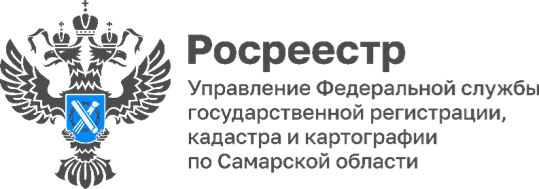 13.05.2024Пресс-релизНа кадастровый учет поставлен ТРК «Точка Сити» в Куйбышевском районеТоргово-развлекательный комплекс «Точка Сити» площадью более 50000 квадратных метров поставлен на кадастровый учет самарским Росреестром на основании разрешения на ввод объекта в эксплуатацию. ТРК расположен в Куйбышевском районе Самары. Для многочисленных жителей микрорайона Волгарь это стало долгожданным событием. Проходимость ТРК предполагает более 25 000 посетителей в будни, и более 35 000 - в выходные дни. В здании будут располагаться магазины, фудкорт, фитнес-клуб и места для развлечения взрослых и детей. 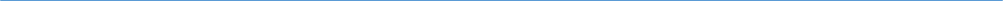 Материал подготовлен пресс-службойУправления Росреестра по Самарской области